Рекомендации воспитателей  (12.05.2020г - 15.05.2020г.)ДатаВиды занятияПримерные рекомендацииСсылки на видео/аудио материал12.05.2020Коммуникативная деятельность(грамота)Добрый день, уважаемые   родители! Просим вас поговорить с вашим ребенком на тему «Моя семья», спросить кто живет в вашей семье? Также предложить ребенку сделать звуковой анализ слов:(Мама), (папа), (сестра),(брат).При разборе звукового анализа слов можно воспользоваться картинкой в столбике справа.Повторить с детьми  гласные, согласные звуки.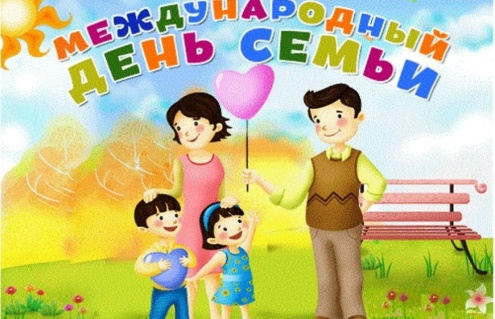 12.05.2020Изобразительная деятельность (рисование)Добрый день! Уважаемые  родители! Предлагаем  вам сегодня с вашим ребенком нарисовать свою любимую семью. Для начала поговорить с ребенком о том, кто проживает в нашей семье.  Занятие по рисованию "Моя семья":https://youtu.be/69lQQ1kinGk 13.05.2020Познавательно-исследовательская деятельность (математика)Здравствуйте уважаемые родители!Предлагаем  вам  посмотреть презентацию и закрепить с детьми все то, что они прошли за весь учебный год, а именно решение примеров, составление задач, закрепить счет, закрепить геометрические фигуры.  Презентация по математике: https://infourok.ru/prezentaciya-po-matematike-dlya-podgotovitelnoy-gruppi-2293481.html 13.05.2020Восприятие художественной литературы и фольклора.Добрый день! Уважаемые родители! Предлагаем вам вспомнить и проговорить с детьми пословицы и поговорки, объяснить  значение этих пословиц про семью. Воспользуйтесь ссылкой.Стихи, загадки, пословицы о семье:https://nsportal.ru/detskiy-sad/razvitie-rechi/2019/02/18/stihi-zagadki-poslovitsy-o-seme14.05.2020Коммуникативная деятельность (Развитие речи)Здравствуйте! Уважаемые родители! Предлагаем вам еще раз поговорить про свою семью, спросить с кем ты живешь? Кто старше? Кто младше? и т.д.Также  предлагаем поиграть  в  дидактические  игры «Подбери признак», «Чей, чья, чье, чьи?», «Скажи   наоборот».Рекомендации родителям по дидактическим  играм:https://nsportal.ru/sites/default/files/2018/08/24/rekomendatsii.doc 14.05.2020Познавательно-исследовательская деятельность (разговор о правильном питании)Добрый день, уважаемые родители! Сегодня мы предлагаем вам поговорить с детьми, о том какие продукты являются самыми вредными для нашего организма, а какие наоборот полезные. Затем предлагаем закрепить все полученные знание просмотром мультфильма. Мультфильм «Приключения Тани и Вани в стране продуктов»:https://youtu.be/bLjOEnQbRiE 14.05.2020Изобразительная деятельность(рисование)Здравствуйте! Уважаемые родители!  Предложите ребенку нарисовать красками  гуашь «Семью Матрешек». Воспользуйтесь,  пожалуйста, картинкой. Расскажите о том, что у матрешек тоже есть своя семья.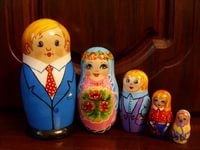 15.05.2020Коммуникативная деятельность (грамота)Здравствуйте, уважаемые родители! Сегодня предлагаем  вам повторить с ребенком все буквы в алфавите. Поговорите также о том, что звуки:  1.Только произносим. 2. Только слышим. 3. Делим на гласные и согласные. Буквы 1. Только пишем. 2. Пишем и видим.Рекомендации для родителей по обучению грамоте:https://nsportal.ru/sites/default/files/2020/02/15/rekomendatsii_dlya_roditeley_po_obucheniyu_gramote.pdf 15.05.2020КонструированиеЗдравствуйте, уважаемые родители! Сегодня предлагаем вам сконструировать оригами  домик для всей семьи из бумаги. Для удобства воспользуйтесь ссылкой. Видео по конструированию домика:https://youtu.be/2MQv9dUDYiw 